Bornem 10 februari 2020 Uitnodiging algemene vergadering Harmonieorkest Concordia et Amicitia Bornem VZWWanneer? 			Donderdag 20 februari 2020 vanaf 20 u – 21 uWaar? 				Vergaderruimte zaal De Club, Stationsstraat 28, Bornem(*) Bijkomende punten kunnen tot drie dagen voor de vergadering ingediend worden op het secretariaat.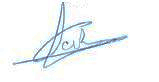 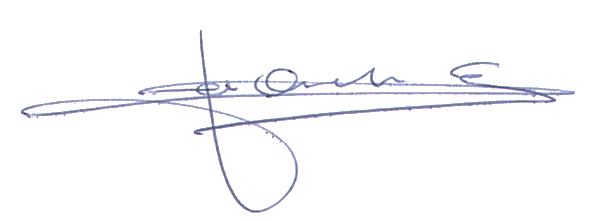 Freddy Daelemans							Eddy Van Onckelenvoorzitter								secretarisAgendaVerwelkomingJaaroverzicht 2019ActiviteitenFinancieelGoedkeuring en kwijtingJaaroverzicht 2020ActiviteitenOpenstaande punten vorige algemene vergaderingFinanciële fusieDagelijks reglementOntslagen in werkgroepenInformatierecht van ledenAndere voorgestelde en geaccepteerde punten (*)Vragen & antwoordenVanaf 21 u open informatiesessie voor alle leden